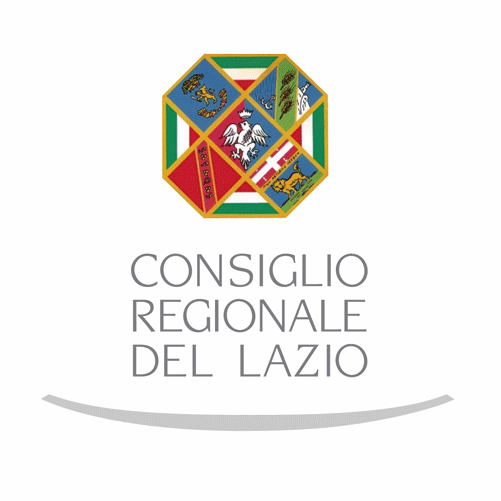 Allegato 2Schema di domanda per la manifestazione di interesse a ricoprire l’incarico di responsabile della “Struttura amministrativa di supporto al Co.re.com, al CREL e al Difensore Civico, rivolto a dirigenti di ruolo del Consiglio regionale del Lazio in servizio presso lo stesso.Servizio “Amministrativo”PEC: amministrazioneconsiglio@cert.consreglazio.itOggetto: ricerca di professionalità interna per il conferimento dell’incarico di responsabile della “Struttura amministrativa di supporto al Co.re.com, al CREL e al Difensore Civico.Il/la sottoscritto/a ...………………………………………………………………………………. nato/a il ………………….. a ……………………… codice fiscale………………………………...Vistol’avviso di ricerca di professionalità interna di cui alla determinazione ………..……….……per il conferimento dell’incarico di responsabile della “Struttura amministrativa di supporto al Co.re.com, al CREL e al Difensore Civico, rivolto a dirigenti di ruolo del Consiglio regionale del Lazio in servizio presso lo stesso, manifesta il proprio interesse a ricoprire detto l’incarico.A tal fine, ai sensi degli articoli 46 e 47 del decreto del Presidente della Repubblica 28 dicembre 2000, n. 445 e consapevole delle sanzioni penali previste dall’articolo 76, del medesimo decreto, in caso di dichiarazioni mendaci,dichiara a) di essere residente a………………………………………………...……………………………; b) di essere iscritto/a nelle liste elettorali del Comune di …….………….…………………     ovvero ……………………………………………………………………………………….;(1) c) di non aver riportato condanne penali ovvero ………………………………………………...………………………………………………………………………………………………………………………….………………………………….…………………………………………………; (2)d) di non essere a conoscenza di essere sottoposto a procedimenti penali ovvero …………….……………………………………………………………………………….………………………...………….………………………………………………………………………..………………...; (2)e)di ricoprire, attualmente, presso il Consiglio regionale, il seguente incarico dirigenziale: ………………..…………..…………………………………conferito in data ……………………………….……..  con scadenza il ………..…………………………………….;f)di essere in possesso del seguente titolo di studio: …………….………………………………. ……………………………………………………………… conseguito il …………………………  presso ……..……………………………………...………………………………………….….……;g)di aver maturato, con riferimento all’incarico da ricoprire, le seguenti esperienze nella gestione di compiti/attività …………………………………………………………………… ……………………………………………………………………………………………………………………………………………………………………………………………………………………dal …………………………… al …………………………….;h) di aver preso visione e di accettare, in maniera piena ed incondizionata, quanto contenuto nell’avviso;i) di possedere i requisiti generali previsti dalla normativa vigente in materia di conferimento di incarichi dirigenziali e di quelli evidenziati nell’avviso, necessari per lo svolgimento delle funzioni proprie della struttura;l) che quanto riportato nel curriculum vitae allegato alla presente corrisponde a verità.Allega:a) copia del documento di identità in corso di validità;b) il curriculum vitae.Note:(1) Chi non è iscritto nelle liste elettorali deve indicarne il motivo.(2) Chi ha riportato condanne penali o ha procedimenti in corso deve esplicitamente dichiararlo.Data ................................ ................................………………………………            (firma)Informativa sul trattamento dei dati personali (Artt. 13 e 14 del Regolamento UE 2016/679 GDPR)1. Titolare del trattamento Ai sensi e per gli effetti dell’Articolo 13 e 14 del Regolamento 2016/679/UE del Parlamento Europeo e del Consiglio del 27 aprile 2016, relativo alla protezione delle persone fisiche con riguardo al trattamento dei dati personali, nonché alla libera circolazione di tali dati, informiamo che il CONSIGLIO REGIONALE DEL LAZIO, con sede in Roma, Via della Pisana 1301, in qualità di Titolare del trattamento, tratta i dati personali raccolti presso l’Interessato nell’ambito della procedura per il conferimento di incarichi dirigenziali rivolta a dirigenti in servizio presso il Consiglio regionale del Lazio.Il Titolare del trattamento garantisce che il trattamento dei dati personali si svolge nel rispetto dei diritti e delle libertà fondamentali, nonché della dignità dell’Interessato, con particolare riferimento alla riservatezza, all'identità personale e al diritto alla protezione dei dati personali.Il Titolare del trattamento può essere contattato mediante PEC all'indirizzo: protocollo@cert.consreglazio.it.2. Responsabile della protezione dei dati personaliIl Titolare del trattamento ha nominato un Responsabile della protezione dei dati personali (“RPD”) nella persona del dott. Luca Petrucci, per conto della società Management & Consulting s.p.a., contraente di questa Amministrazione, il quale può essere contattato ai seguenti recapiti:PEC: rpdcrl@cert.consreglazio.it;recapito telefonico: 06.164169760;recapito postale: dott. Luca Petrucci, presso Management & Consulting s.p.a., Via Vespasiano, 12 - 00192 Roma.3. Finalità del trattamento dei dati personaliIl trattamento dei dati personali forniti dall’Interessato in sede di partecipazione alla procedura per il conferimento di incarichi dirigenziali rivolta a dirigenti in servizio presso il Consiglio regionale del Lazio o comunque acquisiti dal Titolare è finalizzato all’espletamento delle attività connesse e strumentali alla procedura stessa.I dati personali forniti dall’Interessato sono utilizzati al solo fine di dare esecuzione alle finalità di cui al precedente capoverso. I dati personali dell’Interessato sono utilizzati per la gestione di obblighi di legge nonché per dare esecuzione ai compiti e alle attività istituzionali del Titolare del trattamento.I dati personali sono comunicati a terzi nel solo caso in cui ciò sia strettamente necessario e funzionale a tali finalità.4. Base giuridica del trattamentoI dati personali dell’Interessato sono trattati dal Titolare del trattamento sulla base di uno o più dei seguenti presupposti di liceità: il trattamento è necessario per l’esecuzione di un compito di interesse pubblico o connesso all’esercizio di pubblici poteri di cui è investito il Titolare del trattamento;il trattamento è necessario per adempiere un obbligo legale al quale è soggetto il Titolare del trattamento;il trattamento è necessario per motivi di interesse pubblico rilevante sulla base del diritto dell’Unione europea e degli Stati membri, che deve essere proporzionato alla finalità perseguita.I dati personali sono trattati da soggetti appositamente autorizzati al trattamento degli stessi ed esclusivamente nei casi in cui il trattamento sia necessario allo svolgimento di competenze loro assegnate.5. Categorie di dati personali trattatiNell’ambito nella procedura potranno essere acquisiti e trattati categorie particolari di dati, cd “dati giudiziari” ex art. 10 GDPR (ad es. dati relativi a condanne penali o reati, etc.) provenienti dalle fonti preposte.6. Comunicazione dei dati a soggetti terzi diversi dal TitolareI dati personali dell’Interessato potranno essere comunicati ad altri soggetti o categorie generali di soggetti diversi dal Titolare, con finalità legate alle eventuali comunicazioni obbligatorie previste da norme di legge e regolamento.7. Criteri utilizzati al fine di determinare il periodo di conservazioneIl Titolare del trattamento dichiara che i dati personali dell’Interessato saranno conservati per il tempo strettamente necessario per il perseguimento delle finalità per le quali i dati sono stati raccolti.I dati personali possono essere conservati per un periodo maggiore, qualora se ne ponga la necessità per una legittima finalità: in tal caso i dati personali saranno conservati per tutto il tempo necessario al conseguimento di tale finalità.8. Diritti dell’InteressatoSi comunica che, in qualsiasi momento, l’Interessato può esercitare:diritto di chiedere al Titolare del trattamento di accedere ai propri dati personali;diritto di chiedere al Titolare del trattamento di rettificare i propri dati personalidiritto di chiedere al Titolare del trattamento di revocare il consenso al trattamento dei propri dati personali, ove quest’ultimo non contrasti con la normativa vigente sulla conservazione dei dati stessi;diritto di chiedere al Titolare del trattamento di cancellare i propri dati personali, ove quest’ultimo non contrasti con la normativa vigente sulla conservazione dei dati stessi;diritto di chiedere al Titolare del trattamento di limitare il trattamento dei propri dati personali;il diritto di chiedere al Titolare del trattamento la portabilità dei dati, cioè ottenere la trasmissione diretta dei dati personali da un titolare del trattamento all'altro, se tecnicamente fattibile;diritto di opporsi al trattamento, anche automatizzato.L'Interessato può esercitare questi diritti inviando una richiesta alla PEC del Titolare del trattamento.9. Diritto di presentare reclamoL’Interessato, nel caso in cui ritenga che il trattamento dei dati personali sia compiuto in violazione di quanto previsto dal Regolamento UE 2016/679 ha il diritto di adire le opportune sedi giudiziarie ai sensi dell’art. 79 del Regolamento. L’interessato potrà in qualsiasi momento proporre anche reclamo all’Autorità Garante della protezione dei dati personali, piazza Venezia, n. 67, 00187 Roma, indirizzo PEC: protocollo@pec.gpdp.it.10. Trasferimento dei datiIl Titolare del trattamento non trasferirà i dati personali presso Stati terzi non appartenenti all’Unione Europea.11. Inesistenza di un processo decisionale automatizzatoIl Titolare del trattamento non adotta alcun processo automatizzato, compresa la profilazione di cui all'art. 22, paragrafi 1 e 4, del Regolamento 679/2016/UE.Io sottoscritt_____________________________________________________________________Codice fiscale:___________________________________________________________________ho preso visione della su estesa Informativa resa ai sensi dell’art. 13 del Regolamento UE n. 2016/679;Data ................................ ................................……………………………………                                                                                                                  (firma)